AUTOINSTRUCCIONES PARA MI RUTINA DIARIA EN LA CLASE1. ME SIENTO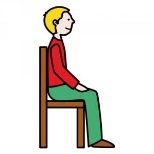 2. MIRO EL HORARIO. 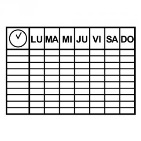 3. PREPARO LIBRO Y LIBRETA DE LA MATERIA QUE ME TOCA.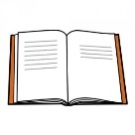 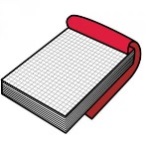 4. EN LA MESA SOLO DEBO TENER ADEMÁS UN PEQUEÑO ESTUCHE CON LÁPIZ, GOMA, SACAPUNTAS Y ALGÚN COLOR. LO DEMÁS EN LA MOCHILA.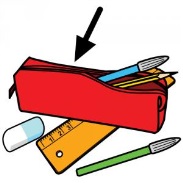 5. BEBO AGUA AL COMIENZO O FINAL DE LA CLASE, NO EN MITAD DE ELLA.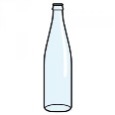 6. MIRO Y ESCUCHO A EL/LA MAESTRO/A Y HAGO LO QUE DIGA. 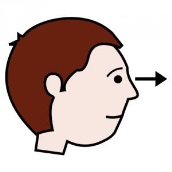 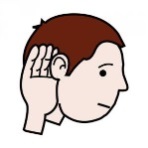 7. ANTES DE HACER LO QUE ME DICEN PIENSO  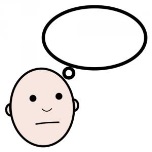 8. TRABAJO LO MEJOR Y MÁS DEPRISA QUE PUEDA, SIN DISTAERME. 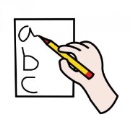 9. MIRO QUE HAYA APUNTADO TODO LO QUE ME HAN DICHO EN LA AGENDA. 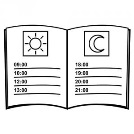 10. CUANDO TERMINO PREPARO LO SIGUIENTE Y SI ES LA ÚLTIMA SESIÓN RECOJO. Y GUARDO TODO EN MI MOCHILA. 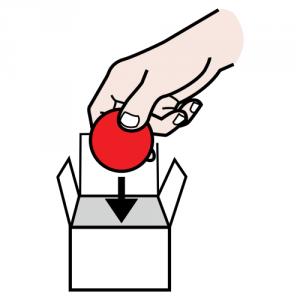 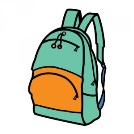                                                                  ¡QUÉ NO SE ME OLVIDE LA AGENDA!